В рамках Санкт -Петербургского проекта культуры и искусства «Вдохновение. Виват-талант»XIII Международный конкурс искусств          «Санкт -Петербургские ассамблеи искусств» 27-30 ноября 2020г.Итоговый протокол – 1 «ВЫСТАВКА»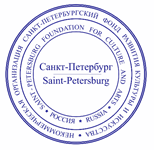 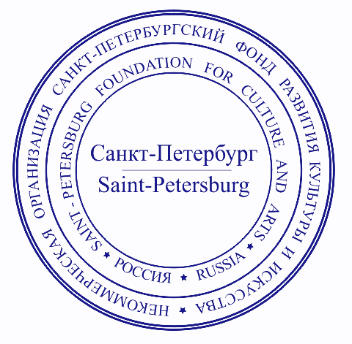 «УТВЕРЖДАЮ»Президент Некоммерческой организации 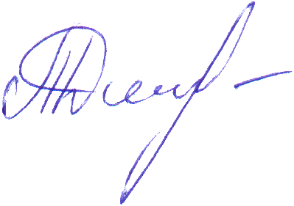 «СПб ФРКИ» _______________________Дмитришина Т.С. "29" ноября 2020 г.Самченко Анна МихайловнаХудожественное  творчество ГБДОУИ39Россия, Санкт-Петербург, Адмиралтейский район«Музыканты Петербурга»скульптура10Лауреат 1Киргетова Екатерина НиколаевнаХудожественное творчествоКатегории  «Сениоры» ВоспитательСанкт-Петербург, Колпино, ГБДОУ № 53«Цветочное настроение»Техника: аппликация из фетра.8Лауреат 3Иванова Светлана СергеевнаХудожественное творчествоКатегории  «Старшая категория» ВоспитательСанкт-Петербург, Колпино, ГБДОУ № 53«Цветочный бал»Техника: картина лентами.10Лауреат 1Молоканова Татьяна 
Художественное творчество
Педагог - Молоканова Татьяна Викторовна
ГБДОУ детский сад 53 Колпинского района Санкт-Петербурга, г. Колпино. "Осенний лес"
9Лауреат 2Петрова ВаряКатегория 11-12 летНоминация «Выставка» (Графика)Бумага, линер, маркер.Преподаватель: Кицела Петр ВикторовичЛенинградская область, г. Сертолово, МБУДО «Сертоловская ДШИ»«Красота космоса»10Лауреат 1Бреденко НикольКатегория 11-12 летНоминация «Выставка» (Живопись)гуашь, бумага.Преподаватель: Кицела Петр ВикторовичЛенинградская область, г. Сертолово, МБУДО «Сертоловская ДШИ»«Моя кошка»10Лауреат 1Веселкова ВераКатегория 11-12 летНоминация «Выставка» (Живопись)Бумага, акварель.Преподаватель: Кицела Петр ВикторовичЛенинградская область, г. Сертолово, МБУДО «Сертоловская ДШИ»«Учебный натюрморт»8Лауреат 3Зиновьева ДианаКатегория 11-12 летНоминация «Выставка» (Графика)Карандаш, бумага.Преподаватель: Трефилова Ольга НиколаевнаЛенинградская область, г. Сертолово, МБУДО «Сертоловская ДШИ»"Ветки березы"8Лауреат 3Змовик ВероникаКатегория 11-12 летНоминация «Выставка» (Живопись)Бумага, акварель, гуашь.Преподаватель: Трефилова Ольга НиколаевнаЛенинградская область, г. СертоловоМБУДО «Сертоловская ДШИ»"Дворик"копия работы автора В. Тупоршина.10Лауреат 1Змовик ВероникаКатегория 11-12 летНоминация «Выставка» (Живопись)Бумага, акварель.Преподаватель: Трефилова Ольга НиколаевнаЛенинградская область, г. Сертолово, МБУДО «Сертоловская ДШИ»"Этюд птиц"  копия работы автора Sue Lynn Cotton.10Лауреат 1Бруяко ЕлизаветаКатегория 9-10 летНоминация «Выставка» (Живопись)Бумага, гуашь.Преподаватель: Трефилова Ольга НиколаевнаЛенинградская область, г. Сертолово, МБУДО «Сертоловская ДШИ»«Мое волшебное дерево»8Лауреат 3Полякова АнастасияКатегория 11-12 летНоминация «Выставка» (Живопись)Бумага, гуашь.Преподаватель: Трефилова Ольга НиколаевнаЛенинградская область, г. Сертолово, МБУДО «Сертоловская ДШИ»«Фантазия»7Дипломант 1Яновская ЯнаКатегория 11-12 летНоминация «Выставка» (Живопись)Бумага, акварель, акварельные карандаши.Преподаватель: Трефилова Ольга НиколаевнаЛенинградская область, г. Сертолово, МБУДО «Сертоловская ДШИ»«Золотой ключик»9Лауреат 2Змовик ВероникаКатегория 11-12 летНоминация «Выставка» (Графика)Карандаш, бумага.Преподаватель: Трефилова Ольга НиколаевнаЛенинградская область, г. Сертолово, МБУДО «Сертоловская ДШИ»"Юсуповский сад"9Лауреат 2Иванов ЗахарКатегория 11-12 летНоминация «Выставка» (Графика)Маркер, бумага.Преподаватель: Коновалова Елена ЛеонидовнаЛенинградская область, г. Сертолово, МБУДО «Сертоловская ДШИ»«Чистое будущее в чистом настоящем»9Лауреат 2Меликсетян ЗаринаКатегория 13-15 летНоминация «Выставка» (Графика)Гелиевая ручка, фломастер.Преподаватель: Коновалова Елена ЛеонидовнаЛенинградская область, г. Сертолово,  МБУДО «Сертоловская ДШИ»«Убирая мусор, сохраняем пространство для жизни»9Лауреат 2Рубцова ЕкатеринаКатегория 11-12 летНоминация «Выставка» (Живопись)Бумага, гуашь.Преподаватель: Коновалова Елена ЛеонидовнаЛенинградская область, г. Сертолово, МБУДО «Сертоловская ДШИ»«Защити их»8Лауреат 3Сорокина ВероникаКатегория 13-15 летНоминация «Выставка» (Живопись)Бумага, гуашь.Преподаватель: Коновалова Елена ЛеонидовнаЛенинградская область, г. Сертолово, ул. Ларина 12 «А» МБУДО «Сертоловская ДШИ»«Одумайся!»10Лауреат 1Терещенко СофияКатегория 13-15 летНоминация «Выставка» (Живопись)Бумага, гуашь.Преподаватель: Коновалова Елена ЛеонидовнаЛенинградская область, г. Сертолово, МБУДО «Сертоловская ДШИ»«Мир для жизни общий, не загрязняй его!»10Лауреат 1Терещенко СофияКатегория 13-15 летНоминация «Выставка» (Графика)Бумага, гуашь.Преподаватель: Коновалова Елена ЛеонидовнаЛенинградская область, г. Сертолово, МБУДО «Сертоловская ДШИ»«Дети войны-юный мастер»10Лауреат 1Веселкова ВераКатегория 11-12 летНоминация «Выставка» (Графика)Бумага, тушьПреподаватель: Иванов Кирилл ВитальевичЛенинградская область, г. Сертолово, МБУДО «Сертоловская ДШИ»«На Невском»(копия С.Б.Юдовин)8Лауреат 3Попова ЕкатеринаКатегория 11-12 летНоминация «Выставка» (Графика)Бумага, угольПреподаватель: Иванов Кирилл ВитальевичЛенинградская область, г. СертоловоМБУДО «Сертоловская ДШИ»«Защитники ленинградского неба»(копия А.А.Ушин)8Лауреат 3Чернов МихаилКатегория 11-12 летНоминация «Выставка» (Графика)Бумага, тушьПреподаватель: Иванов Кирилл ВитальевичЛенинградская область, г. Сертолово, МБУДО «Сертоловская ДШИ»«На Неве»(копия С.Б.Юдовин)8Лауреат 3Лепехина АлисаКатегория 9-10 летНоминация «Выставка» (Графика)Бумага, тушь, гелевая ручкаПреподаватель: Иванов Кирилл ВитальевичЛенинградская область, г. Сертолово «Сертоловская ДШИ»«В последний путь»
(А.А.Ушин)9Лауреат 2Чуприна АлександраКатегория 13-15 летНоминация «Выставка» (Живопись)Бумага, акварельПреподаватель: Иванов Кирилл ВитальевичЛенинградская область,МБУДО «Сертоловская ДШИ»(копия Сергей Андрияка, 1987г.)9Лауреат 2Кучинова ВикторияКатегория 11-12 летНоминация «Выставка» (Графика)Бумага, простой карандашПреподаватель: Рыжов Ярослав НиколаевичЛенинградская область, МБУДО «Сертоловская ДШИ»«Натюрморт»8Лауреат 3Павлов Алексей10 лет, Изо-студия «Фантазия»Выставка, живопись. Руководитель- Петрушкина Виктория Анатольевна. Россия. Ленинградская область. Ломоносовский район МБУ Центр Культуры, спорта и молодежной политики МО ГСП.              «Прогулка»          (бумага. Гуашь)10Лауреат 1Рачинская Мария 8 лет, ИЗО-студия «Фантазия» Выставка живописьРуководитель - Петрушкина Виктория Анатольевна. Ленинградская область, Ломоносовский район МБУ Центр Культуры, спорта и молодежной политики МО ГСП.    « Осень» (бумага,гуашь)Бумага, гуашь.9Лауреат 2Великородняя Милана 10 лет, ИЗО-студия «Фантазия» Скульптура (барельеф). Руководитель - Петрушкина Виктория Анатольевна. Ленинградская область, Ломоносовский район МБУ Центр Культуры, спорта и молодежной политики МО ГСП.«Девочка-Осень» (пластилин ,картон)Пластилин. Картон.«Листопад»( бумага, гуашь)8Лауреат 3Артамонова Рената 13 лет, ИЗО-студия «Фантазия» Выставка, графика Руководитель - Петрушкина Виктория Анатольевна. Ленинградская область, Ломоносовский район МБУ Центр Культуры, спорта и молодежной политики МО ГСП.  (  Тушь, бумага)9Лауреат 2Хомутова Ева 8 лет, ИЗО-студия «Фантазия» Выставка: скульптура (барельеф)Руководитель - Петрушкина Виктория Анатольевна. Ленинградская область, Ломоносовский район МБУ Центр Культуры, спорта и молодежной политики МО ГСП.         « Принцесса»Пластилин. Картон.9Лауреат 2Орёл ОльгаВыставка, прикладное искусство. Руководитель студии авторской куклы и мягкой игрушки.Ленинградская область. Ломоносовский район МБУ «Центр культуры, спорта и молодежной политики МО Горбунковское сельское поселение». 1. «Мишенька» (Плюш, синтепух, ревун, стекло, тонировка).2. «Траляля» (Ла долл, стекло, краски, ткань).10Лауреат 132Робертс Брокс 
Выставка, 11 лет
Педагог - Ингуна Лиепа
Даугавпилсская художественная школа Саулес скола 
Daugavpils, Daugavpils nov. Республика Латвия «Мой лучший друг» 
 «Любимая игрушка» 9Лауреат 2 